AKTIVNOST: SORTIRAMO PAPIR I PLASTIKUOPIS AKTIVNOSTI: KAKVE JE BOJE SPREMNIK (KANTA) ZA PAPIR?KAKVE JE BOJE SPREMNIK (KANTA)  ZA PLASTIKU?IMENUJ SVAKU SLIČICU I ODREDI OD KOJEG JE MATERIJALA ( PAPIR ILI PLASTIKA ).SPOJI SLIČICU SA ODGOVARAJUĆIM SPREMNIKOM (KANTOM).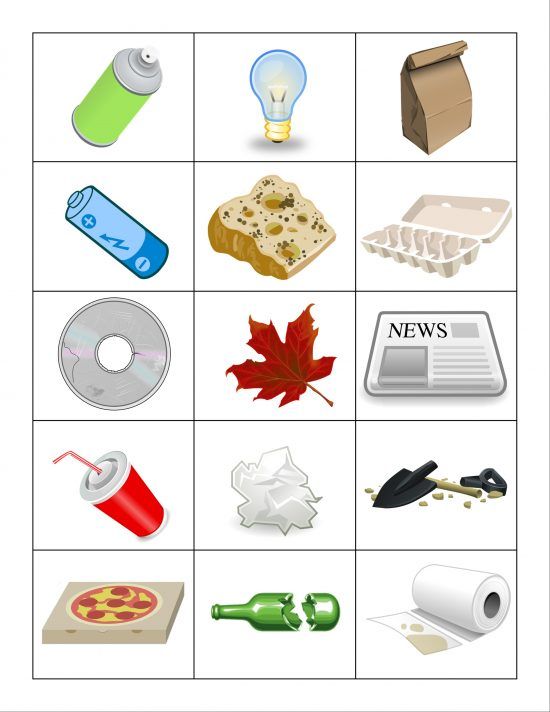 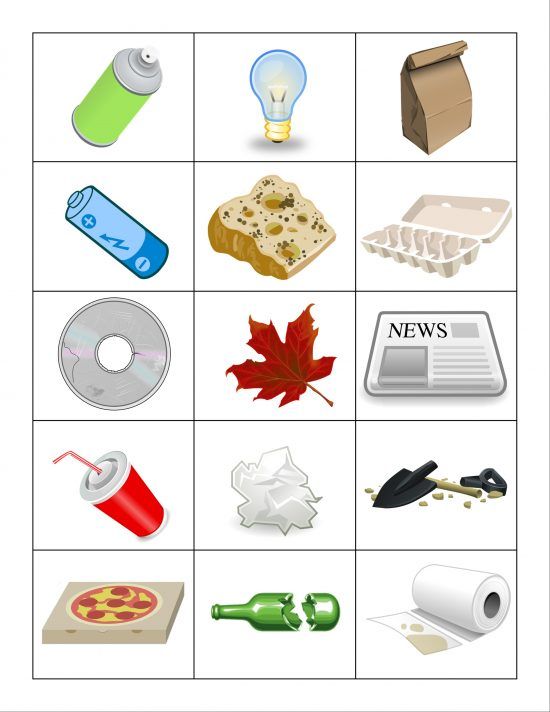 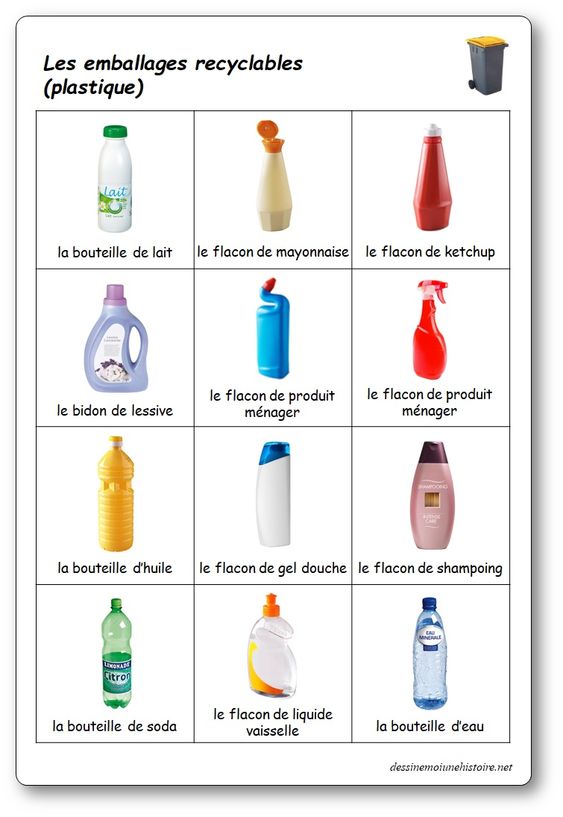 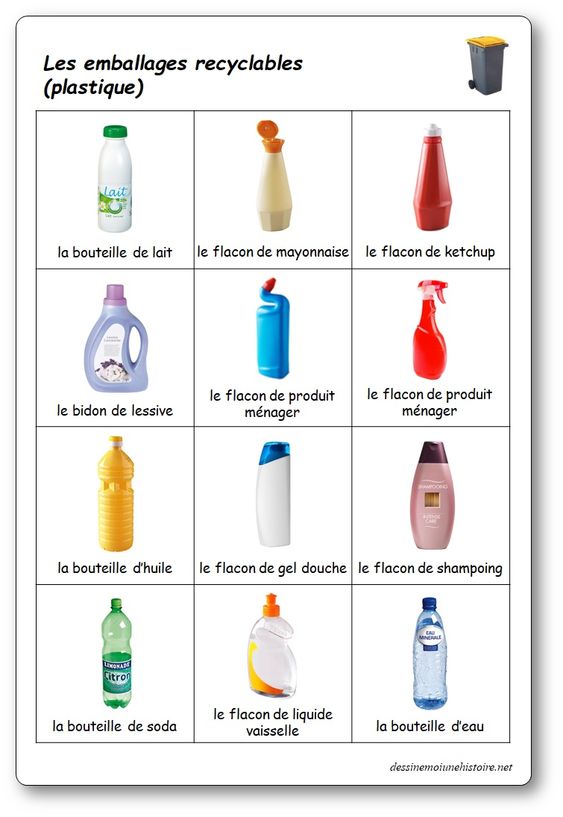 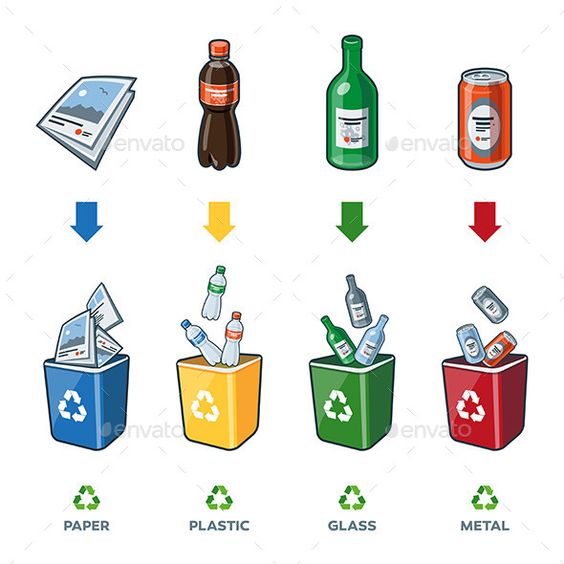 